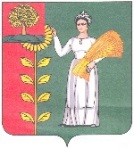 ПОСТАНОВЛЕНИЕ                                                      администрации Добринского муниципального района                        Липецкой областип. Добринка15.11.2019г.                                                                                           № 923О присвоении спортивных разрядовВ соответствии с Положением о Единой всероссийской спортивной классификации, утвержденным приказом Министерства спорта Российской Федерации от 20 февраля 2017 года №108 (зарегистрирован Министерством юстиции Российской Федерации 21 марта 2017 года, регистрационный №46058), руководствуясь административным регламентом администрации Добринского муниципального района по предоставлению муниципальной услуги «Присвоение спортивных разрядов», утверждённым постановлением администрации Добринского муниципального района №628 от 22.09.2015г., Уставом Добринского муниципального района, администрация муниципального районаПОСТАНОВЛЯЕТ:1.Присвоить сроком на 2 года спортивный разряд «Третий спортивный разряд» по всестилевому каратэ:1.Епифановскому Денису Александровичу2.Контроль за исполнением настоящего постановления возложить                                              на заместителя главы администрации муниципального района Малыхина О.Н.    Глава администрации Добринского муниципального района                               С.П.МоскворецкийЧернов Александр Владимирович 8 474 (62) 2-13-79